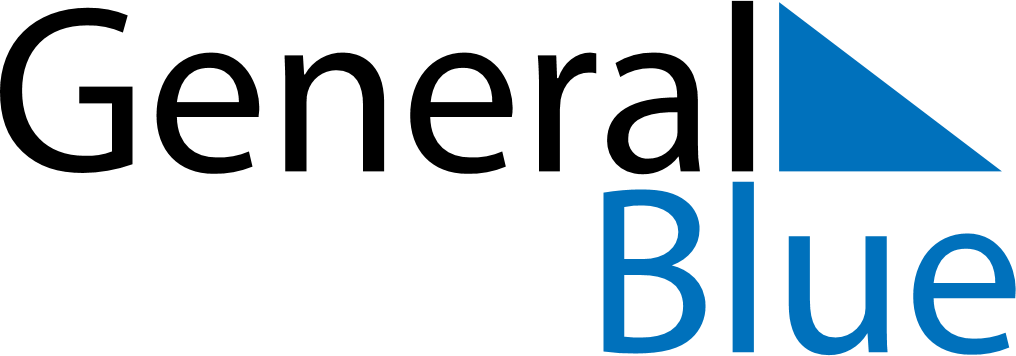 February 2020February 2020February 2020GermanyGermanySundayMondayTuesdayWednesdayThursdayFridaySaturday123456789101112131415Valentine’s Day16171819202122Women’s Carnival Day23242526272829Shrove MondayShrove TuesdayAsh Wednesday